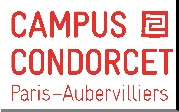 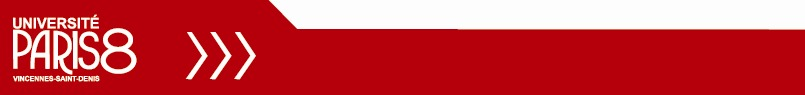 CONTRAT DOCTORALCAMPAGNE DE RECRUTEMENT 2018Constitution du dossier de candidature :une lettre de candidature  (2 exemplaires papier);un curriculum vitae complet avec adresse, téléphone et adresse électronique (2 exemplaires) ;une lettre de recommandation du directeur de recherche pressenti (2 exemplaires papier);un texte de trois pages définissant synthétiquement le projet, incluant obligatoirement les premières indications bibliographiques, l’inscription du travail dans les axes de recherche du laboratoire de rattachement ainsi que sa faisabilité dans le temps d’un contrat doctoral (3 ans) (2 exemplaires papier);l’avis du directeur du laboratoire de rattachement (2 exemplaires papier);le procès-verbal de soutenance. Si la soutenance n’a pas encore eu lieu, remettre le travail rédigé en cours ainsi que l’attestation, par le directeur du mémoire de Master II, de la date prévue de soutenance, qui, en tout état de cause, devra intervenir avant la date des auditions (le 21 septembre 2018) pour les étudiants inscrits en Master en 2017-2018 ; (2 exemplaires papier)le mémoire de Master II tout document (publications, etc…) qualifiant la candidature.Le dossier est à envoyer en version pdf et à poster ou déposer en version papier (sauf le mémoire de master transmis uniquement en pdf) à edesta@univ-paris8.frAu plus tard le jeudi 6 septembre 2018 (12h) délai impératifConditions de candidatureIl n’y a désormais plus de conditions d’âge ou d’année d’obtention du Master. Cependant, la candidature au contrat doctoral n’est recevable que pour les étudiants qui s’inscriront en 1ère année de thèse en 2018-2019.Calendrier du concoursDépôt du dossier de candidature : le jeudi 6 septembre 2018 (12h).Examen des dossiers : le jeudi 13 septembre 2018.Audition des candidats sélectionnés : le jeudi 20 septembre 2018.